Publicado en  el 15/10/2014 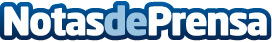 Google y la semana del emprendedorPor tercer año consecutivo, Google celebra la semana del emprendedor en todo el mundo, una iniciativa para conectar y robustecer el ecosistema de la comunidad emprendedora, a través de charlas y formación. El año pasado se celebró en más de 45 ciudades de 31 países distintos y congregó a 4.800 asistentes a nivel global. Datos de contacto:GoogleNota de prensa publicada en: https://www.notasdeprensa.es/google-y-la-semana-del-emprendedor_1 Categorias: Emprendedores http://www.notasdeprensa.es